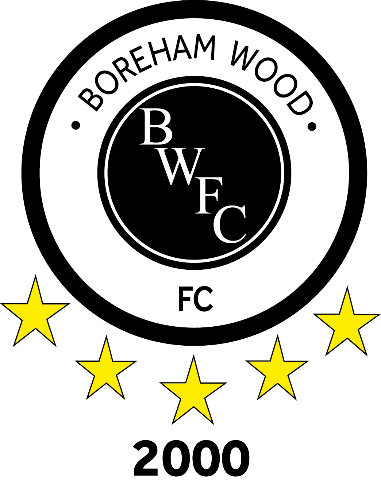 Borehamwood 2000 Football ClubPlayers’ Code of Conduct	As a player of Borehamwood 2000 FC I expect that...			1) I will attend training routinely. Of course, I'll be absent occasionally through illness or because of family commitments. However, if I don't train regularly with my team mates, I can't consider myself a committed part of the team and therefore cannot expect the same amount of game time.	2) I will arrive on time for training and matches. I accept that if I arrive more than 10 minutes late for the reported time I will not start as I won't be properly prepared. The manager may have to re-jig their plans which will disrupt the team.	3) I will respect my team-mates. We attend a number of different schools, we have different backgrounds & different friends. However, when we're playing football together, there are no groups or divisions; they are my friends and team mates. I will take pleasure in their success as much as my own. When they make a mistake I will not blame, but will console and encourage.	4) I will respect my opponents. I want to succeed but, won’t do so by cheating or upsetting my opponents. If there is trouble, I’ll walk away from it. If I get involved in anything unsavoury, I will expect to be taken off the field at least until the manager is satisfied that I can be trusted to return. My parents and I will need to pay any fines issued as a result of my unacceptable behaviour including yellow and red cards.	5) I will respect the referee and other match officials. I will never talk back to them or dispute their decisions. They will make mistakes, just as I will. I understand that and will respond politely and promptly to their instructions (even if I think they are wrong). I understand that without warning my manager is within their rights to remove me from the field of play if I disrespect them, or anyone else for that matter.	6. I answer to only one manager. Much as I love my parents'/friends’ support, I find it confusing to have three or four different sets of instructions being fired at me from the touch-line. Please let me listen out only for what the manager has to say. If my supporters have got a suggestion, please pass it on to my manager and, if they want to implement it, they will.	7) My parents will support and encourage me	constructively. I don't want to play under	a great pressure of expectation; I do much better when I know they are behind me all the way. Please don't scream or moan at me. I am doing my best. Also, don't just shout my name; support my friends as well.	8) My parents will show the same respect to opponents and referees that I'm expected	 to. It is	embarrassing (and	just a little pathetic) to see adults cursing and berating children and volunteer referees at a game of juniors’ football. Please don't	 let me and my teammates down; no bad language at all and if you really	can't control yourself, please walk	 away. Never, ever enter the field of play, and expect to pay any fines issued as a result of your unacceptable behaviour.	9. I will always try my hardest. Inevitably, there will be	 bad days and good. Please forgive us, after all, we are only	human!	10) Win, lose or draw, I will, first and foremost, be proud of my club - Borehamwood 2000 FC. I play for my badge and I will uphold its sporting ethos. At Borehamwood 2000 FC, we do things properly. Of course, we want to win, but it is because of our commitment to playing football the right way, that we are a great club; I want to be a part of that!!